السيرة الذاتية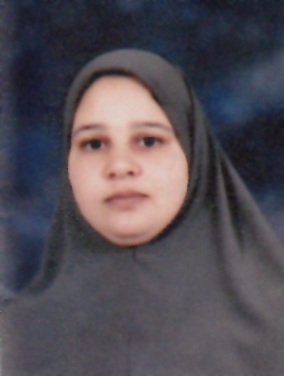 أولا: البيانات الشخصية  				الاسم :   سالى فتحى محمد صالح الوظيفة الحالية : مدرس مساعد التصميم الزخرفى -  بقسم التربية الفنية – كلية التربية النوعية –  جامعة بنهاتاريخ الميلاد :    10 / 8 / 1981الحالة الاجتماعية  :  متزوجة -  وتعول العنوان :    1ش سيف النصر بنها الجديدة برج فيصل –  بنها –  قليوبية رقم التليفون :    لا يوجدرقم الموبايل :   01061562158البريدالالكتروني : m_elakeed@yahoo.comثانيا: المؤهلات العلمية: ثالثا" : التدرج الوظيفي الأكاديمي :رابعاً : الخبرات التدريسية :معيدة بقسم التربية الفنية كلية التربية النوعية بنها من 2004 - 2010مدرس مساعد بقسم التربية الفنية كلية التربية النوعية بنها من 2010 - 2013خامساً : الاهتمامات التدريسية :الإشراف على طلاب التربية العملية سادساً : الدورات التدريبية : استخدام التكنولوجيا فى التدريس 2008معايير الجودة فى العملية التدريسية 2009نظم الامتحانات وتقويم الطلاب 2009سابعاً : دورات تدريبية أخرى :اجتياز اختبار اللغة الإنجليزية (  (TOFEL بكلية  الآداب 2009اجتياز اختبار اللغة الإنجليزية (TOFEL) بكلية  الآداب 2013دورات في الحاسب الآلي(  windows – Excell – word )  جامعة بنها 2010دورات تدريبية ببرنامج ( تنمية قدرات أعضاء هيئة التدريس ) بجامعة بنها 2008دورات تدريبية ببرنامج ( تنمية قدرات أعضاء هيئة التدريس ) بجامعة بنها 2009 الدرجة العلميةسنة الحصول على الدرجةالجامعة / المؤسسة التعليميةبكالوريوس التربية النوعية2002كلية التربية النوعية – جامعة بنهادبلوم تكميلى فى التربية الفنية2005كلية التربية الفنية – جامعة حلوانتمهيدى ماجستير فى التربية الفنية2006 - 2007 كلية التربية الفنية – جامعة حلوانالماجستير2010كلية التربية النوعية – جامعة بنهاتمهيدى دكتوراه فى التربية الفنية2012كلية التربية النوعية - جامعة القاهرةالوظيفةسنة الالتحاق بهااسم المؤسسةمعيدة بقسم التربية الفنية - تخصص تصميم زخرفى2004كلية التربية النوعية - جامعة بنهامدرس مساعد بقسم التربية الفنية- تخصص تصميم زخرفى2010كلية التربية النوعية - جامعة بنها